ประชาสัมพันธ์ การชำระภาษีที่ดินและสิ่งปลูกสร้าง ปี 2563	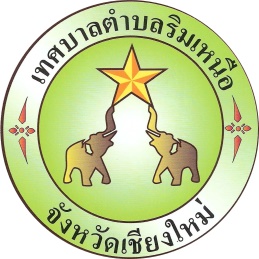 หากผู้เสียภาษีผู้ใดได้รับหนังสือประเมินภาษีฯ(ภ.ด.ส.6) และบัญชีรายการคำนวณภาษี(ภ.ด.ส.7) แล้ว สามารถติดต่อชำระภาษีได้ที่ งานจัดเก็บรายได้ กองคลัง เทศบาลตำบลริมเหนือ อำเภอแม่ริม จังหวัดเชียงใหม่เฉพาะปี 2563 ชำระภายใน สิงหาคม 2563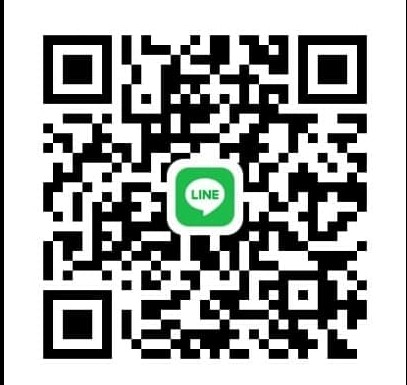 หากชำระเกินกำหนด จะต้องเสีย “เบี้ยปรับ และ เงินเพิ่ม”"“เบี้ยปรับ”10% ของค่าภาษี กรณีมาชำระภาษีก่อนได้รับหนังสือแจ้งเดือน20% ของค่าภาษี กรณีชำระภาษีภายในกำหนดตามหนังสือแจ้งเตือน40% ของค่าภาษี กรณีไม่ชำระภาษีในเวลากำหนดตามหนังสือแจ้งเตือน“เงินเพิ่ม”1% ต่อเดือนของค่าภาษี และ “เงินเพิ่ม” จะเพิ่มขึ้นเรื่อยๆ ทุกเดือน สอบถามเพิ่มเติมหรือตรวจสอบยอดภาษี โทร 053.299-184 ต่อ 15กองคลัง งานจัดเก็บรายได้ เทศบาลตำบลริมเหนือ อำเภอแม่ริม จังหวัดเชียงใหม่ 